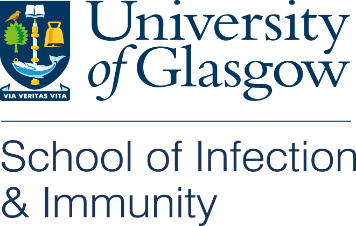 Staff and Student Registration FormWelcome to the Sir Graeme Davies Building (SGDB) within the University of Glasgow.To comply with safety requirements, you must complete and return this form to: sii-enquiries@glasgow.ac.ukUpon receipt of this form, you will be added to the building email list. This form will be retained until three months after the end date, after which you will be removed from the building email list and the form will be disposed of confidentially. If your contract or degree is extended, you must contact the enquiries inbox to update your details.If you are looking to create an Affiliate or Honorary profile, please use this form instead.Title:Surname / family nameOffice Room NumberOffice Room NumberOffice Room NumberForename(s):Job Title:Staff or student number:Bench Number:(if applicable)Office Room NumberWork Phone Number:Date Started at SGDB:AnticipatedEnd Date Name of Supervisor / PI:Next of Kin phone number:Next of Kin phone number:Next of Kin phone number:Email address:Employee Signature:Supervisor Signature:Date form completed: